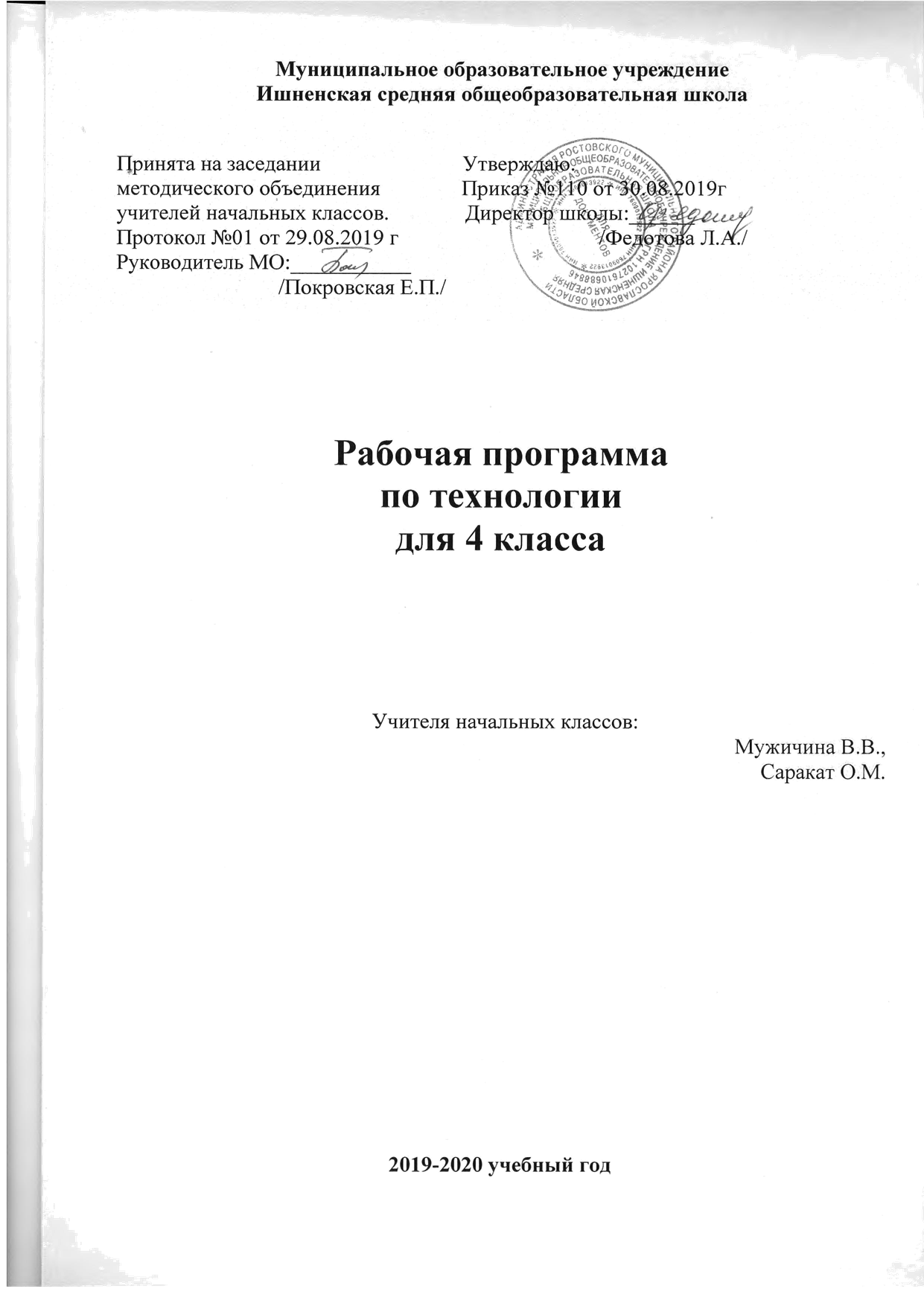 Содержание программного материалаИнформационная мастерская (4 час)Вспомним и обсудим! Информация. Интернет. Создание текста на компьютере.Создание презентаций. Программа РowerPoint. Проверим себя.Проект «Дружный класс» (3ч)Презентация класса. Эмблема класса. Папка «Мои достижения».Проверим себяСтудия «Реклама» (4 ч)Реклама и маркетинг. Упаковка для мелочей. Коробка для подарка. Упаковка длясюрприза. Проверим себя.Студия «Декор интерьера» (5 ч)Интерьеры разныхвремѐн. Художественная техника«декупаж» Плетѐнные салфетки. Цветы из креповой бумаги. Сувениры напроволочных кольцах. Изделия из полимеров. Проверим себя.Новогодняя студия (3 часа)Новогодние традиции. Игрушки из зубочисток. Игрушки из трубочек для коктейля.Проверим себя.Студия «Мода» (8 часов)История одежды и текстильных материалов. Исторический костюм. Одежда народовРоссии. Синтетические ткани. Твоя школьная форма. Объѐмные рамки. Аксессуарыодежды. Вышивка лентами. Проверим себя.Студия «Подарки» (2 часа)День защитника Отечества. Плетѐная открытка. Весенние цветы.Проверим себя.Студия «Игрушки» (5 часов)История игрушек. Игрушка – попрыгушка. Качающиеся игрушки. Подвижнаяигрушка «Щелкунчик» Игрушка с рычажным механизмом. Подготовка портфолио.Проверим себяПланируемые результатыЛичностныеУчащийся будет уметь:• оценивать  поступки,  явления,  события  с  точки  зрения  собственных  ощущений, соотносить их с общепринятыминормами и ценностями;• описывать  свои  чувства  и  ощущения  от  наблюдаемых  явлений,  событий,  изделий декоративно-прикладного характера, уважительно относиться к результатам трудамастеров;• принимать другие мнения и высказывания, уважительно относиться к ним; •  опираясь  на  освоенные  изобразительные  и  конструкторско-технологические  знания  и умения, делать выбор способов реализации предложенного учителем или собственногозамысла;•  понимать  необходимость  бережного  отношения  к  результатам  труда  людей;  уважать людей различного труда.МетапредметныеРегулятивные УУДУчащийся будет уметь:• самостоятельно формулировать цель урока после предварительного обсуждения; • анализировать предложенное задание, отделять известное от неизвестного; • выявлять и формулировать учебную проблему; • выполнять  пробные поисковые действия (упражнения), отбирать оптимальное решение проблемы (задачи);• предлагать конструкторско-технологические решения и способы выполнения отдельныхэтапов изготовления изделий из числа освоенных;• самостоятельно  отбирать  наиболее  подходящие  для выполнения  задания  материалы  и инструменты;• выполнять задание по коллективно составленному плану, сверять свои действия с ним; • осуществлять  текущий  и  итоговый  контроль  выполненной  работы,  уметь  проверять модели в действии, вноситьнеобходимые конструктивные доработки.Познавательные УУДУчащийся будет уметь:• искать и отбирать необходимую информацию для решения учебной задачи в учебнике, энциклопедиях, справочниках, Интернете;• приобретать новые знания в процессе наблюдений, рассуждений и обсуждений заданий, образцов и материалов учебника, выполнения пробных поисковых упражнений;• перерабатывать  полученную  информацию:  сравнивать  и  классифицировать  факты  и явления; определять причинно-следственные связи изучаемых явлений (событий),проводить аналогии, использовать полученную информацию для выполнения предлагаемых и жизненных задач;• делать выводы на основе обобщения полученных знаний и освоенных умений. Коммуникативные УУДУчащийся будет уметь:• формулировать свои мысли с учётом учебных и жизненных речевых ситуаций; • высказывать свою точку зрения и пытаться её обосновать и аргументировать; • слушать других, уважительно относиться к позиции другого, пытаться договариваться; •  сотрудничать,  выполняя  различные  роли  в  группе,  в  совместном  решении  проблемы (задачи).Предметные1. Общекультурные и обще трудовыекомпетенции.Основы культуры труда. Самообслуживание.Учащийся будет иметь общее представление:• о  творчестве  и  творческих  профессиях,  о  мировых  достижениях  в  области  техники  и искусства (в рамкахизученного), о наиболее значимых окружающих производствах;•  об  основных  правилах  дизайна  и  их  учёте  при  конструировании  изделий  (единство)формы, функции и декора;стилевая гармония);• о правилах безопасного пользования бытовыми приборами. Учащийся будет уметь: • организовывать  и  выполнять  свою  художественно-практическую  деятельность  всоответствии с собственным замыслом;• использовать  знания  и  умения,  приобретённые  в  ходе  изучения  технологии, изобразительного искусства и другихучебных предметов в собственнойтворческой деятельности;• защищать природу и материальное окружение и бережно относиться к ним; •  безопасно  пользоваться  бытовыми  приборами  (розетками,  электрочайниками, компьютером);• выполнять простой ремонт одежды (пришивать пуговицы, зашивать разрывы по шву). 2. Технология ручной обработки материалов. Основыхудожественно-практической деятельности.Учащийся будет знать:• названия  и  свойства  наиболее  распространённых  искусственных  и  синтетических материалов (бумага, металлы,ткани);• последовательность  чтения  и  выполнения  разметки  развёрток  с  помощью  чертёжных инструментов;• линии чертежа (осевая и центровая); • правила безопасной работы канцелярским ножом; • косую строчку, её варианты, назначение; • несколько  названий  видов  информационных  технологий  и  соответствующих  способов передачи информации(из реального окружения учащихся).Учащийся будет иметь представление о:• дизайне, его месте и роли в современной проектной деятельности; • основных условиях дизайна — единстве пользы, удобства и красоты; • композиции декоративно-прикладного характера на плоскости и в объёме; • традициях канонов декоративно-прикладного искусства в изделиях; • стилизации природных форм в технике, архитектуре и др.; • художественных техниках (в рамках изученного). Учащийся будет уметь самостоятельно:• читать простейший чертёж (эскиз) плоских и объёмных изделий (развёрток); • выполнять разметку развёрток с помощью чертёжных инструментов; • подбирать  и  обосновывать  наиболее  рациональные  технологические  приёмы изготовления изделий;• выполнять рицовку; • оформлять изделия и соединять детали петельной строчкой и её вариантами; • находить и использовать дополнительную информацию из различных источников (в том числе из Интернета).3. Конструирование и моделирование.Учащийся будет знать:• простейшие способы достижения прочности конструкций. Учащийся будет уметь:• конструировать  и  моделировать  изделия  из  разных  материалов  по  заданным декоративно-художественнымусловиям;• изменять конструкцию изделия по заданным условиям; • выбирать способ соединения и соединительного материала в зависимости от требований конструкции.4. Практика работы на компьютере.Учащийся будет иметь представление о:• использовании компьютеров в различных сферах жизни и деятельности человека. Учащийся будет знать:• названия и основное назначение частей компьютера (с которыми работали на уроках). Учащийся научится с помощью учителя:• создавать небольшие тексты и печатные публикации с использованием изображений экране компьютера;• оформлять текст (выбор шрифта, размера, цвета шрифта, выравнивание абзаца); • работать с доступной информацией; • работать в программах Word, PowerPoint. Календарно тематическое планированиеМатериально-техническое обеспечение образовательного процесса- Авторская программа по технологии  Лутцева Е.А., Зуева Т.П.  Технология: Рабочие программы. Предметная линия учебников системы «Школа России». 1-4 классы: пособие для учителей общеобразовательных учреждений,  М.: «Просвещение» 2014- Лутцева Е.А., Зуева Т.П. Технология. 4 класс. Учебник для общеобразовательных организаций – М., Просвещение, 2015- Лутцева Е.А., Зуева Т.П. Технология. 4 класс. Рабочая тетрадь – М., Просвещение, 2015.- электронное приложение к курсу Лутцевой Е.А., Зуевой Т.П «Технология».- Лутцева Е.А., Зуева Т.П. Технология. Методическое пособие с поурочными разработками. 4 класс. - М., Просвещение, 2014- Лутцева Е.А. Комплекты демонстрационных таблиц по технологии для начальной школы. М., Варсон – 2014Интернет-ресурсы.- Электронная версия газеты «Начальная школа». - Режим доступа: http://nsc. 1 september.ru/index.php Я иду на урок начальной школы: основы художественной обработки различных материалов (сайт для учителей газеты «Начальная школа»). - Режим доступа: http://nsc.lseptember.ru/urok index.php?SubjectID= 150010- Сайт «Начальная школа»  http://1-4.prosv.ru- Уроки творчества: искусство и технология в школе. - Режим доступа: http://www.it-n.ru communities.aspx?cat_no=4262&lib_no=30015&tmpl=lib- ИЗО и технический труд. Медиатека. Педсовет: образование, учитель, школа. - Режим доступа: http://pedsovet.org/component/option,com_mtree/task,listcats/cat_id, 1275- Технология. Начальная школа. – Режим доступа: http://vinforika.ru/3_tehnology_es/index.htmТехнические средства обучения:- Магнитная доска с набором приспособлений для крепления таблиц и карт.- Персональный компьютер.- Интерактивная доска.№ Тема урокаДата планДата факт                                   Информационная мастерская  (4 ч.)                                   Информационная мастерская  (4 ч.)                                   Информационная мастерская  (4 ч.)1Вспомним и обсудим.03.092Информация. Интернет.103Создание текста на компьютере.174Создание презентации.24.09                                            Проект «Дружный класс» (3 ч.)                                            Проект «Дружный класс» (3 ч.)                                            Проект «Дружный класс» (3 ч.)5Презентация класса.01.106Эмблема класса.087Папка «Мои достижения».15                                                       Студия «Реклама» (3 ч.)                                                       Студия «Реклама» (3 ч.)                                                       Студия «Реклама» (3 ч.)8Реклама. Упаковка для мелочей.22.109Коробка для подарка.05.1110Упаковка для сюрприза.12                                    Студия «Декор интерьера» (6 ч.)                                    Студия «Декор интерьера» (6 ч.)                                    Студия «Декор интерьера» (6 ч.)11Интерьеры разных времен.1912Художественная техника «декупаж».26.1113Плетение салфетки.03.1214Цветы из креповой бумаги.14.0115Сувениры из проволочных колец.21.0116Изделия из полимеров.28.01                                     Новогодняя студия (3 ч.)                                     Новогодняя студия (3 ч.)                                     Новогодняя студия (3 ч.)17Новогодние традиции.10.1218Игрушки из зубочисток.17.1219Игрушки из трубочек для коктейля.24.12                                                  Студия «Мода» (8 ч.)                                                  Студия «Мода» (8 ч.)                                                  Студия «Мода» (8 ч.)20История одежды и текстильных материалов. Исторический костюм.04.0221Одежда народов России.11.0222Синтетические ткани.25.0223Твоя школьная форма.10.0324Объемные рамки.17.0325Аксессуары одежды.31.0326Вышивка лентами.07.0427Плетеная открытка.14.04                                                   Студия «Подарки» (3ч.)                                                   Студия «Подарки» (3ч.)                                                   Студия «Подарки» (3ч.)28День защитников Отечества.18.0229Лабиринт.21.0430Весенние цветы.03.03                                              Студия «Игрушки» (4 ч.)                                              Студия «Игрушки» (4 ч.)                                              Студия «Игрушки» (4 ч.)31История игрушек.28.0432Подвижная игрушка.05.0533Подготовка портфолио.12.0534Подготовка портфолио (продолжение).19.05